	Bestilling Kirkejobb.noBestilling må sendes senest 2 dager før ønsket publisering. Hvis du har spørsmål rundt dette, ta kontakt med Webcruiter brukerstøtte per epost: Klikk her Eksempel på hvordan annonsen blir seende ut.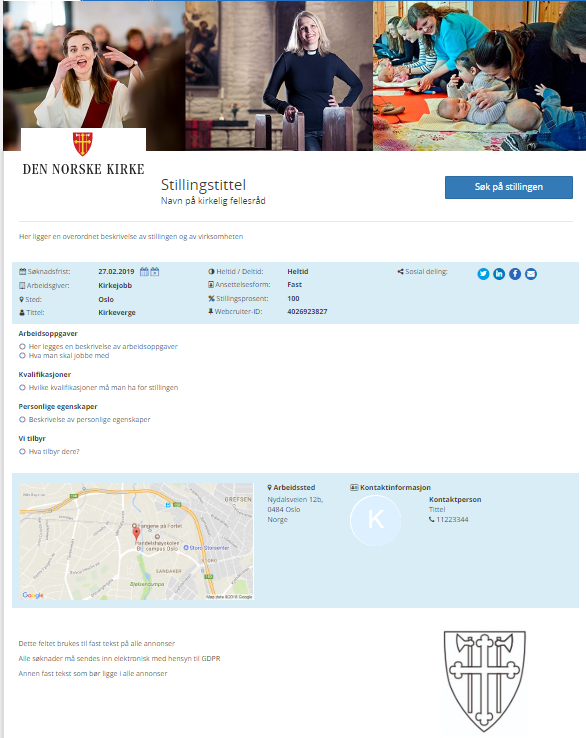 BESTILLINGBESTILLINGBESTILLINGBestillingen dekker: Publisering av annonse på kirkejobb.no, jucan.no og nav.no. I tillegg får dere en lenke til bruk på egne hjemmesider og i sosiale media.Pris pr stilling: 3.800 NOK eks. mva.Ønsket publisering på Finn.noPris pr stilling: 9500 NOK eks.mva i tillegg til overstående prisBasisinformasjonBasisinformasjonNavn på utlyser:Stillingstittel i annonsen:Antall stillinger:Søknadsfrist:Ansettelsesform (fast/vikariat/etc) *Heltid / deltid *Stillingsprosent *Målform bokmål/nynorskKONTAKTPERSONER (i annonsen) Navn, tittel, telefonnummerKONTAKTPERSONER (i annonsen) Navn, tittel, telefonnummerHovedansvarligKontaktperson 2STILLINGSBESKRIVELSE(hvis dere har utlysningsteksten i et eget dokument kan dere vedlegge dette – eller fylle ut skjemaet nedenfor.)STILLINGSBESKRIVELSE(hvis dere har utlysningsteksten i et eget dokument kan dere vedlegge dette – eller fylle ut skjemaet nedenfor.)Overordnet beskrivelse av stillingen og virksomheten:Overordnet beskrivelse av stillingen og virksomheten:Arbeidsoppgaver:Arbeidsoppgaver:Kvalifikasjoner:Kvalifikasjoner:Personlige egenskaper:Personlige egenskaper:Vi tilbyrVi tilbyrAdresse arbeidsstedAdresse arbeidsstedBilde i annonseBilde i annonseI annonsen brukes det standart toppbanner og logo til Den norske kirke (eller KA)Hvis dere ønsker å ha et eget bilde i annonsen så må dette sendes til oss i størrelse 400 x 300 pixler. Dersom vi ikke mottar et spesifikt bilde vil standardbilde benyttes. I annonsen brukes det standart toppbanner og logo til Den norske kirke (eller KA)Hvis dere ønsker å ha et eget bilde i annonsen så må dette sendes til oss i størrelse 400 x 300 pixler. Dersom vi ikke mottar et spesifikt bilde vil standardbilde benyttes. FAKTURAINFORMASJONFAKTURAINFORMASJONFAKTURAINFORMASJONBedriftsnavn:Bedriftsnavn:Avdeling:Avdeling:Postadresse:Postadresse:Postnummer og poststed:Postnummer og poststed:Epostadresse faktura:Epostadresse faktura:Telefon:Telefon:Organisasjonsnummer:Organisasjonsnummer:Referanse:Referanse:BESTILLINGSBEKREFTELSEBESTILLINGSBEKREFTELSEBESTILLINGSBEKREFTELSEDato bestilt:Navn på bestiller:Epostadresse: